INFORME DE GESTIÓNIII TRIMESTRE 2021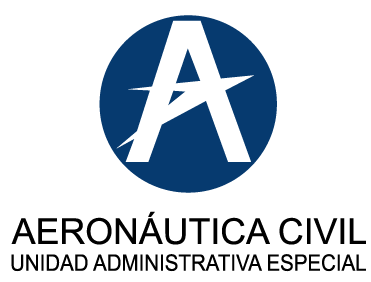 SECRETARIA GENERALGRUPO ATENCIÓN AL CIUDADANO INTRODUCCIÓNEl presente documento tiene como finalidad presentar a la comunidad aeronáutica y la ciudadanía en general la gestión que adelanta la Aerocivil en la atención al derecho fundamental de petición. Para el efecto, se realiza un análisis de la información en nuestro aplicativo de gestión documental desde la recepción hasta la respuesta, verificando la interacción por los diferentes canales de atención, mostrando el grado de satisfacción de nuestros usuarios a través de los resultados de la encuesta de percepción frente a nuestro servicio, a fin de generar acciones de mejora continua en la prestación del servicio. Peticiones recibidas III Trimestre de 2021Durante el periodo comprendido entre el 1 de julio y el 30 de septiembre de 2021, fueron recibidos en la Aeronáutica Civil un total de 27.831 documentos, de la siguiente manera:Tabla No. 1:  Peticiones III Trimestre de 2021FUENTE: Sistema de Gestión DocumentalGráfica No. 1. Comportamiento mensual peticiones 2020 – 2021Para el tercer trimestre del año 2021, se recibieron un total de 27.831 documentos, lo que representa una disminución del -14%, con respecto al total de documentos recibidos en el tercer trimestre del año 2020. Del gráfico No.1 observamos que, en los meses de julio y septiembre de 2021 se presentó una baja en la recepción de documentos respecto a estos mismos meses del año 2020. Mientras que en el mes de agosto se presentó un aumento del 5,7% respecto a este mismo mes del año anterior.  Peticiones recibidas por RegionalComo se observa en el gráfico presentado a continuación, la mayoría de las peticiones fueron registradas en el Nivel Central, es decir en la ciudad de Bogotá, en la cual se recibió el 88% de las peticiones. Por su parte, la Regional Antioquia recibió el 8,0%, la Regional Atlántico el 1,6% y la Regional Valle el 1,2%.Gráfica No. 2. Peticiones recibidas por RegionalPeticiones recibidas por Canal de AtenciónA continuación, se detalla el ingreso de las peticiones recibidas por los diferentes canales de atención:                           Tabla No. 2 Peticiones recibidas por Canal de atención Para este periodo se evidencia que el 94% (26.199) de las peticiones fueron recibidas a través del canal virtual y el 6% (1.632) a través del canal presencial. El canal virtual sigue siendo el medio más utilizado por los ciudadanos para el envió de sus peticiones. Gráfica No. 3.  Participación canales de recepción de PeticionesSeguimiento a las respuestas de las peticiones recibidas en las siguientes modalidades:En el siguiente gráfico se detalla el estado de gestión de los derechos de petición, quejas, reclamos y denuncias recibidos durante el tercer trimestre del año 2021 de acuerdo con el seguimiento realizado por el Grupo de Atención al Ciudadano:Gráfica No. 5. SeguimientoCorte al 1 de octubre de 2021Respecto a los derechos de petición que se han respondido durante el trimestre (142), se evidencia en la siguiente tabla que el 71% de los documentos fueron respondidos en menos de 15 días y un 29% en más de 15 días.Tabla No. 3 Tiempo de respuesta Derechos de PeticiónGestión de Atención al CiudadanoEl Grupo de Atención al Ciudadano, a través de los diferentes canales de atención brinda información y orientación a los ciudadanos sobre trámites y servicios que ofrece la entidad. Así mismo, se resuelven las consultas de los servidores públicos, respecto a la correspondencia enviada o devuelta, solicitudes de radicados y consulta de documentos para la atención de tutelas, investigaciones disciplinarias, licencias, entre otras. Durante el tercer trimestre del año se ha prestado el servicio de atención virtual, tanto a personal interno como externo:Atención de solicitudes - consultas internas y externasCorreo general enviado vía correo postal: En la Entidad durante el tercer trimestre del año 2021 se enviaron un total de 834 documentos por correo postal, un 1% menos que el año anterior. Es importante precisar que muchas de las respuestas a las peticiones están siendo remitidas a través del correo electrónico atencionalciudadano@aerocivil.gov.co, dada la actual contingencia por Covid 19. Los documentos enviados por la entidad fueron: Correo general enviado por dependenciaLas dependencias que enviaron mayor documentación en el tercer trimestre se presentan en el siguiente gráfico:Correo general devuelto vía postal: En la Entidad, durante el tercer trimestre se presentaron 74 devoluciones de documentos, lo que equivale a un 9% del total de la correspondencia enviada. Las causas por las cuales se presentaron las devoluciones de documentos fueron:  Percepción de los CiudadanosPara el III trimestre del año 2021 se recibieron un total de 93 encuestas de satisfacción del servicio de atención al ciudadano.La encuesta se encuentra publicada en la página web de la entidad, en el siguiente enlace: https://www.aerocivil.gov.co/atencion/participacion/encuesta  y la fecha de aplicación fue del 01 de julio al 30 de septiembre de 2021.Pregunta 1: El registro de su solicitud y recepción de la respuesta fue:El 56% de los ciudadanos encuestados considera que el registro a las solicitudes y recepción de la respuesta es excelente, el 28% considera que es bueno y un 10% considera deficiente el registro. El Grupo de Atención al ciudadano recibe las solicitudes a través de los diferentes canales de atención. Todas las solicitudes son radicadas por orden de llegada en el horario laboral y se le informa al ciudadano el número de radicado de la solicitud a través del correo electrónico registrado.Pregunta 2: La actitud y disposición del servidor público que lo atendió:El 7% de los ciudadanos encuestados considera que la disposición de la persona que lo atedió es regular, el 6% considera que es deficiente, el 27% considera que es bueno y el 60% que es excelente. Pregunta 3: El tiempo de respuesta a su solicitud fue:El 44% de los ciudadanos que respondieron la encuesta indican que el tiempo de respuesta fue excelente, sin embargo, el 11% considera que el tiempo de respuesta fue deficiente. Con el fin de mejorar los tiempos de respuesta a las peticiones, el Grupo de atención al ciudadano realiza seguimientos a las dependencias encargadas de dar respuesta para que gestionen los documentos en los tiempos establecidos y asegurar la trazabilidad en el sistema de gestión documental.Pregunta 4: La claridad de la respuesta a su solicitud fue:En cuanto a la claridad de la respuesta a las solicitudes, el 52% de los ciudadanos que respondieron la encuesta, indican que es excelente, un 29% que es bueno, un 6% que es regular y un 13% considera que es deficiente. Control y SeguimientoEl Grupo de Atención al Ciudadano de la Secretaria General lleva el control y seguimiento de las PQRSD interpuestas por los ciudadanos, con el fin de asegurar la gestión oportuna de las mismas.El seguimiento se realiza a través del “Sistema de Gestión Documental Inteligente ADI”, en el cual cada usuario interno puede visualizar los documentos que tiene a su cargo; por este mismo medio puede evidenciar su gestión al indexar las respuestas pertinentes a cada petición. Para la realización del seguimiento a la atención de las diferentes peticiones, se envían correos a los directores de cada una de las dependencias, con el fin de informar las peticiones que no cuentan con respuesta al peticionario por parte de las áreas a su cargo.Acciones de MejoraDurante el periodo comprendido entre el 1 de julio y el 30 de septiembre de 2021, el Grupo de Atención al Ciudadano de la Secretaría General tiene como medidas de mejora las siguientes acciones para asegurar la atención oportuna de los documentos recibidos en la entidad: El Grupo de Atención al Ciudadano al ciudadano ha garantizado la recepción y direccionamiento de los documentos recibidos en la entidad, a través de los canales virtuales y presenciales, habilitados para tal fin.  La Secretaría General en coordinación con el Grupo de Atención al Ciudadano realiza seguimientos mensuales a las respuestas de las peticiones de la ciudadanía, promoviendo la importancia de dar atención oportuna a las peticiones de los ciudadanos y registrar la respuesta en el “Sistema de Gestión Documental”.Promover el uso del canal virtual, correo electrónico oficial atencionalciudadano@aerocivil.gov.co para la recepción de peticiones de la ciudadanía y grupos de interés.Durante los primeros días del mes de septiembre se presentó contingencia por ciberataque en la entidad, sin embargo, el Grupo de Atención al Ciudadano continuó atendiendo las peticiones presenciales mediante la asignación de un radicado manual. Una vez se restableció el sistema, todas las peticiones fueron ingresadas en el Sistema de Gestión Documental Mercurio- ADI. Se realizó la instalación de dos equipos de cómputo, una cámara y una diadema, para asegurar la atención a personas con discapacidad auditiva, mediante el centro de relevo. Modalidad de la PeticiónIII Trimestre 2020III Trimestre 2021% de participaciónPetición de Interés general y particular13.41713.26147,6%Petición de Trámites16.27513.12947,2%Petición entre Entidades2.2241.0443,75%Derecho De Petición3732971,07%Quejas, Reclamos y Denuncias16440,16%Recursos430,01%Acción De Tutela47290,10%Peticiones de traslado por competencia160,06%Peticiones Congreso70,03%Soy transparente10,004%Total32.35627.831100%III Trimestre 2020III Trimestre2021Canal PresencialAtención presencial 6731.632Canal VirtualCorreo electrónico15.23612.961Canal VirtualPágina Web223247Canal VirtualSIGA (Sistema de Información de Gestión Aeronáutica)16.22412.991TotalTotal32.35627.831Tiempos de respuesta Derechos de PeticiónTiempos de respuesta Derechos de PeticiónTiempos de respuesta Derechos de PeticiónTiempos de respuesta Derechos de PeticiónTiempos de respuesta Derechos de PeticiónEntre 0 y 5 díasEntre 6 y 10 díasEntre 11 y 15 díasEntre 16 y 30 díasMás de 30 díasTotal602714392Porcentaje42%19%10%27%1%TEMAIII Trimestre 2021Solicitudes atendidas 248Total248TEMAIII Trimestre 2020III Trimestre 2021LICENCIAS100460INTERNACIONAL CORRIENTE--INTERNACIONAL TIMME61PAQUETERIA62410CORREO GENERAL109363TOTAL, ENVIOS 839834